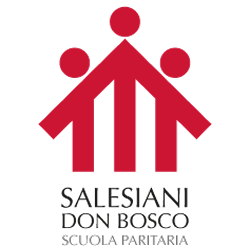 ISTITUTO SALESIANO SACRO CUORE NAPOLI – VOMEROAnno scolastico 2019/2020Piano Annuale per l’Inclusività  (PAI)Il Piano Annuale per l'Inclusione ha il fine di realizzare appieno il diritto all'apprendimento per tutti gli alunni in situazione di difficolta' (come stabilito D.M. 27 dicembre 2012 e dalla legge 53/2003).
I destinatari dell'intervento a favore dell'inclusione scolastica sono tutti gli allievi con Bisogni Educativi Speciali comprendenti :
- disabilità (ai sensi della legge 104/92, legge 517/77)
- disturbi evolutivi specifici (legge 170/2010, legge 53/2003 )
- alunni con svantaggio socio-economico; svantaggio linguistico e/o culturale.
Il PAI prevede strategie diverse a seconda delle tipologie di difficoltà riscontrate:

-  Allievi già iscritti nell'Istituto e certificati D S A: nel periodo iniziale si attuano le misure compensative e dispensative (legge 170/2010) del PdP previste nel precedente anno scolastico. Entro i primi di novembre, dopo un'attenta osservazione, si predispone il PdP, con eventuali modifiche, per l'a.s. 2019/2020 la cui attivazione è deliberata in CdC, firmato dal Dirigente Scolastico, dai docenti e dalla famiglia. 

-  Allievi già iscritti nell'Istituto, certificati o individuati BES nel precedente anno scolastico: è necessario osservare attentamente se tale bisogno permane o era da ricondursi a situazioni particolari di durata temporanea (frattura di un polso). Se necessario, entro i primi di novembre si predispone il PdP per  l’a.s. 2019/2020 la cui attivazione è deliberata in CdC , firmato dal Dirigente Scolastico, dai docenti e dalla famiglia.

-  Allievi già iscritti nell'Istituto con diagnosi di disabilità ( legge 104/92): si fa riferimento al Piano Didattico Individualizzato e dopo aver consultato il neuropsichiatra di competenza si predispone il PdI per l'a.s. 2019/2020. L'intervento dell' insegnante di sostegno sarà in relazione ai bisogni e compatibile con le risorse della scuola.

ALLIEVI ISCRITTI PER LA PRIMA VOLTA NELL' ISTITUTO

Allievi per i quali all'atto dell' iscrizione si presenta la certificazione relativa alla situazione di disabilità - DSA- BES : il referente per le attività dell'inclusione incontra i docenti della scuola di provenienza, i genitori, verifica la documentazione pervenuta, accoglie l'allievo, prende contatti con specialisti ASL, collabora con gli insegnanti curriculari per creare un clima di inclusione.
Dopo un primo periodo di osservazione si predispone il PdP ( DSA - BES ) o il PdI ( disabilità legge 104/92) per l'anno scolastico 2019/2020 la cui attivazione è deliberata dal CdC, firmata dal Dirigente Scolastico, dalla famiglia e dai docenti della classe.

Allievi per i quali all'atto dell' iscrizione non è stata depositata alcuna certificazione: si chiede a tutti i docenti che hanno allievi in entrata la massima attenzione al fine di individuare chi potrebbe avere Bisogni Particolari dovuti a disabilità, DSA, BES. Si invita a prendere contatto con il Referente per l'inclusione per pianificare le strategie opportune da adottare. Verrà poi contattata la famiglia alla quale verrà illustrata la situazione e, sempre con il suo consenso, si procederà a contattare le figure professionali di competenza per poi arrivare alla formulazione del PdP o PdI.
 Gruppo GLI:PresideVicepresidiResponsabile per l’inclusione (tel: 333 6446149)